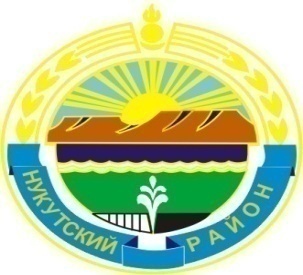 МУНИЦИПАЛЬНОЕ  ОБРАЗОВАНИЕ «НУКУТСКИЙ  РАЙОН»АДМИНИСТРАЦИЯМУНИЦИПАЛЬНОГО ОБРАЗОВАНИЯ «НУКУТСКИЙ РАЙОН»ПОСТАНОВЛЕНИЕот  11 февраля 2014 года		              № 57      		                 п. НовонукутскийОб утверждении Положения «О порядке организации бесплатных перевозок обучающихсяи воспитанников в муниципальных образовательныхучреждениях, реализующих основные общеобразовательные программы, между поселениями» В соответствии с Федеральным законом Российской Федерации от 29.12.2012 г. № 273-ФЗ «Об образовании в Российской Федерации», Федеральным законом Российской Федерации от 10.12.1995 г. № 196-ФЗ «О безопасности дорожного движения», руководствуясь ст. 35 Устава муниципального образования «Нукутский район», Администрация ПОСТАНОВЛЯЕТ:Утвердить Положение «О порядке организации бесплатных перевозок обучающихся и воспитанников в муниципальных образовательных учреждениях, реализующих основные общеобразовательные программы, между поселениями» (Приложение № 1).Начальнику Управления образования администрации МО «Нукутский район» (Р.Г. Николаева) довести данное постановление до сведения всех руководителей образовательных учреждений.Опубликовать настоящее постановление в печатном издании «Официальный курьер» и разместить на официальных сайтах Управления образования администрации МО  «Нукутский район» и муниципального образования «Нукутский район».Контроль за исполнением данного постановления возложить на заместителя мэра муниципального образования «Нукутский район» по социальным вопросам М.П. Хойлову.          Мэр                                                                                             С.Г. ГомбоевПриложение № 1к постановлению Администрации МО «Нукутский район»от 11.02.2014 г. № 57ПОЛОЖЕНИЕ«О порядке организации бесплатных перевозок обучающихся и воспитанников в муниципальных образовательных учреждениях, реализующих основные общеобразовательные программы, между поселениями»Общие положения.Настоящее Положение о порядке организации бесплатных перевозок обучающихся и воспитанников в муниципальных образовательных учреждениях, реализующих основные общеобразовательные программы, между поселениями (далее – Положение) разработано в соответствии Федеральным законом Российской Федерации от 29.12.2012 г. № 273-ФЗ «Об образовании в Российской Федерации», Федеральным законом от 10.12.1995 г. № 196-ФЗ  «О безопасности дорожного движения», Правилами дорожного движения Российской Федерации, утвержденными постановлением Правительства Российской Федерации от 23.10.93 г. № 1090, приказом Министерства транспорта Российской Федерации от 20.08.2004 г. № 15 «Об утверждении Положения об особенностях режима рабочего времени и времени отдыха водителей автомобилей», Методическими рекомендациями по обеспечению санитарно-эпидемиологического благополучия и безопасности перевозок организованных групп детей автомобильным транспортом, утвержденными руководителем Федеральной службы по надзору в сфере защиты прав потребителей и благополучия человека и главным государственным инспектором безопасности дорожного движения Российской Федерации от 21.09.2006 г., Положением о сопровождении транспортных средств автомобилями Государственной инспекции безопасности дорожного движения Министерства внутренних дел Российской Федерации и военной автомобильной инспекции, утвержденным постановлением Правительства Российской Федерации от 17.01.2007 г. № 20. Настоящее Положение определяет основные требования к организации перевозок обучающихся и воспитанников образовательных учреждений, использованию школьных автобусов, повышению безопасности дорожного движения, по обеспечению прав и законных интересов обучающихся и воспитанников и их родителей (законных представителей) при осуществлении перевозок обучающихся и воспитанников образовательных учреждений (далее - перевозки) в муниципальных образовательных учреждениях, а также обязанности и ответственность должностных лиц и водителей автобусов, осуществляющих организацию и перевозку обучающихся и воспитанников автобусами.Образовательное учреждение обладает необходимой производственно-технической, кадровой и нормативно-методической базой, позволяющей обеспечить безопасность дорожного движения при осуществлении перевозок обучающихся и воспитанников; имеет ответственных лиц за осуществление безопасности дорожного движения, прошедших обучение; свидетельство на осуществление соответствующих видов деятельности; организует школьные перевозки самостоятельно.Автобус, используемый для осуществления перевозок обучающихся и воспитанников образовательных учреждений, должен соответствовать государственным стандартам.1.5.  Понятия, применяемые в настоящем Положении:школьный автобус – автобус, специально предназначенный для перевозки обучающихся и воспитанников образовательных учреждений (далее – автобус), специальное транспортное средство, используемое для доставки обучающихся и воспитанников муниципальных образовательных учреждений (далее – образовательные учреждения) на учебные занятия, внеклассные мероприятия и обратно;школьные перевозки – организованные перевозки обучающихся и воспитанников, не относящиеся к перевозкам общего пользования: доставка обучающихся и воспитанников в образовательные учреждения, развоз обучающихся и воспитанников по окончании занятий, специальные перевозки групп обучающихся и воспитанников при организации экскурсионных, развлекательных, спортивных и иных культурно-массовых мероприятий; К школьным перевозкам  относятся: доставка обучающихся и воспитанников в образовательные учреждения района, развоз обучающихся и воспитанников по окончании занятий (организованных мероприятий), специальные перевозки групп обучающихся и воспитанников при организации туристско-экскурсионных, развлекательных, спортивных и иных культурно-массовых мероприятий.Требования к  открытию «Школьных маршрутов».2.1. Регулярные «Школьные маршруты» открываются на основании распоряжения администрации  муниципального образования «Нукутский район» при  соблюдении   условий, обеспечивающих их безопасность.2.2. Проведение оценки текущего состояния улично-дорожной сети вокруг школ (в том числе внутридворовых дорог, площадок)   и  по маршрутам следования школьных автобусов по автомобильным дорогам  муниципального образования «Нукутский район».               Оценка  соответствия состояния  автомобильных  дорог  и подъездных   путей требованиям безопасности движения  осуществляется на  основе  обследования,  проводимого  комиссией,  формируемой  по решению   Администрации муниципального образования «Нукутский район»    в   составе работников  организаций, осуществляющих перевозки обучающихся и воспитанников, работников дорожных,  коммунальных  и других организаций,  в  ведении  которых находятся  автомобильные  дороги, улицы, железнодорожные  переезды, а также работников отделения  ГИБДД ОП (дислокации п. Новонукутский) МО МВД России «Заларинский».2.3. Комиссионное  обследование  дорожных условий на маршруте  проводятся не  реже двух раз в год (весенне-летнее и осенне-зимнее обследования).2.4. По  результатам обследования дорожных условий составляется акт, в  котором   перечисляются   выявленные   недостатки,   угрожающие  безопасности   движения.   Акты   подлежат   передаче   в   органы, уполномоченные  исправлять выявленные недостатки  и  контролировать результаты этой работы.2.4. При  подготовке  к осуществлению  регулярных  школьных перевозок определяются  рациональные  места сбора, посадки и высадки обучающихся и воспитанников.Пространство,  отведенное для детей, ожидающих автобус,  должно быть  достаточно большим, чтобы вместить их, не допустив выхода  на проезжую  часть.  Остановки должны быть очищены от  грязи,  льда  и снега.  2.5.  Решение  об  открытии  регулярного  «Школьного  маршрута» принимается после устранения нарушений.III.  Транспортное обслуживание.3.1. Транспортному обслуживанию подлежат обучающиеся и воспитанники образовательных учреждений, проживающие на расстоянии свыше 2 км от образовательного учреждения. Подвоз обучающихся осуществляется транспортом, предназначенным для перевозки детей. Предельное расстояние подвоза не может превышать 30 км.3.2. Техническое состояние автобуса должно отвечать требованиям основных положений по допуску транспортных средств к эксплуатации (Постановление Правительства РФ от 23 октября 1993 года N 1090 "О правилах дорожного движения").3.3.  Выпуск на линию автобуса без проведения контроля технического состояния категорически запрещен.3.4. Подвоз обучающихся и воспитанников осуществляется по специальным маршрутам, разрабатываемым образовательными учреждениями совместно с отделом Государственной инспекцией безопасности дорожного движения ОП (дислокации п. Новонукутский) МО МВД России «Заларинский» и утверждаемым Администрацией муниципального образования «Нукутский район». 3.5. Своевременное проведение государственного технического осмотра, обслуживания и ремонта школьных автобусов в порядке и сроки, определяемые действующими нормативными документами. 3.6.  Проведения ежедневного технического осмотра автобусов перед выходом в рейс и по возвращении из рейса с соответствующими отметками в путевом листе. 3.7. Обеспечения  стоянки и охраны школьных  автобусов для исключения возможности самовольного их использования водителями учреждения, а также посторонними лицами или причинения автобусам каких-либо повреждений.    3.8.   Использования автобусов, приобретенных общеобразовательными учреждениями  в рамках реализации областной целевой программы «Школьный автобус», в целях осуществления школьных перевозок и для подвоза учащихся на соревнования, фестивали, конкурсы, олимпиады, экскурсии.Требования к  школьному автобусу.4.1. Автобус должен быть окрашен в желтый цвет с надписью «Дети».4.2. Автобусы, используемые для осуществления школьных перевозок, должны соответствовать ГОСТ Р 51160-98 «Автобусы для перевозки детей. Технические требования», введенные в действие с 1 января 1999 года постановлением Государственного комитета РФ по стандартизации, метрологии и сертификации от 1 апреля 1998 года № 101. 4.3. Автобус должен быть укомплектован: двумя легкосъемными огнетушителями, один из которых должен размещаться в кабине водителя, другой – в пассажирском салоне автобуса;квадратными опознавательными знаками желтого цвета с каймой красного цвета (сторона квадрата не менее 250 мм, ширина каймы  –    1/10 стороны квадрата), с черным изображением символа дорожного знака 1.23 ПДД «Дети», которые должны быть установлены впереди и сзади автобуса; медицинской аптечкой (автомобильной) первой помощи, а автобусы категории М3 (максимальная масса которых превышает 5 т) классов II и III должны быть укомплектованы  тремя медицинскими аптечками; не менее чем  двумя противооткатными упорами;знаком аварийной остановки, выполненным по ГОСТ Р 41.27.4.4. Периодичность осмотра, регулировок и технического обслуживания механизмов, узлов и деталей, определяющих безопасность эксплуатации автотранспорта, используемого для перевозки детей, (рулевое управление, тормозная система, шины, огнетушители) один раз в год.Требования к организации школьных перевозок.5.1. При организации перевозок детей должны выполняться следующие требования:перевозка обучающихся и воспитанников автобусом должна осуществляться в светлое время суток с включенным ближним светом фар, скорость движения выбирается водителем в зависимости от дорожных, метеорологических и других условий, но при этом скорость не должна превышать 60 км;окна в салоне автобуса при движении должны быть закрыты;число перевозимых людей в салоне автобуса при организованной перевозке группы детей не должно превышать количество оборудованных для сидения мест;обучающихся и воспитанников должны сопровождать преподаватели или специально назначенные взрослые;в процессе перевозки, сопровождающие должны находиться у каждой двери автобуса;водителю запрещается выходить из кабины автобуса при посадке и высадке детей, осуществлять движение задним ходом;категорически запрещается: отклонение от установленного маршрута следования, превышение скоростей движения, переполнение автобусов сверх установленных норм вместимости, нарушение режима труда;для детей, пользующихся автобусом, в образовательных учреждениях организуются специальные занятия о правилах поведения в транспорте, отметки о проведении которых делаются в журнале инструктажа сопровождающих по технике безопасности при организации поездок обучающихся на школьных маршрутах (Приложение №1);для взрослых, обеспечивающих сопровождение обучающихся при следовании автобуса, администрацией образовательного учреждения проводятся инструктажи, о чем делаются отметки в журналах регистрации инструктажей по технике безопасности.В случае если не нарушается режим подвоза детей на учебные занятия, возможно использование автобуса:
         1) для подвоза детей на внешкольные мероприятия (конкурсы, олимпиады, выставки), районные и краевые культурно-массовые и спортивные состязания, перевозки детей к местам труда и отдыха,
          2) для подвоза учителей на районные семинары, собрания, совещания.
          5.3. Руководитель образовательного учреждения может использовать школьный автобус в каникулярное время, выходные и праздничные дни для подвоза учащихся на внешкольные мероприятия только после письменного согласования руководителя органа управления образованием.Обеспечение профессиональной надежности водителей школьных автобусов.6.1. К управлению автобусами, осуществляющими перевозку обучающихся и воспитанников, допускаются опытные и дисциплинированные водители, имеющие непрерывный стаж работы водителем автобуса не менее 3-х последних лет.6.2. К основным требованиям по обеспечению профессиональной надежности водителей относятся:проведение в установленные сроки медицинского освидетельствования водителей.обеспечения  проведения  предрейсовых и послерейсовых медицинских осмотров водителей.регулярное обеспечение водителей необходимой оперативной информацией об условиях движения и работы на школьном маршруте.организация контроля за соблюдением водителями требований обеспечения безопасности школьных перевозок; соблюдение установленного законодательством Российской Федерации режима рабочего времени и времени отдыха водителей. Обязанности руководителя образовательного учреждения, осуществляющего школьные перевозки.7.1. Директор школы обязан:обеспечить    перевозку   детей    и    эксплуатацию    автобуса   в    соответствии    с
действующими нормативными актами;производить комиссионное обследование состояния автомобильных дорог, пунктов посадки    и    высадки    детей    на    маршрутах    движения    с    привлечением    органов Государственной    инспекции    безопасности    дорожного    движения    и    дорожных организаций;разрабатывать и ежегодно уточнять маршруты автобусов;разрабатывать графики выездов детей во внеурочное время;обеспечивать сопровождение детей взрослыми лицами.Обязательства сопровождающих.Сопровождающие при осуществлении школьных перевозок обязаны:обеспечивать посадку в школьный автобус лиц,  включенных в список учащихся, подлежащих перевозке по окончании занятий, (внеклассных) мероприятий в школе;производить учет учащихся при посадке и высадке их из автобуса;не допускать нахождения в салоне автобуса посторонних лиц;обеспечивать   порядок  в  салоне   автобуса  и  соблюдение   правил  поведения  при осуществлении школьных перевозок;в   процессе   осуществления   школьных   перевозок   сопровождающие   должны
находиться у дверей автобуса;следить за тем, чтобы во время движения автобуса учащиеся не вставали со своих мест, не ходили по салону, не пытались самостоятельно достать с полок вещи, не трогали никаких устройств в салоне автобуса, не открывали окна без разрешения, не отвлекали водителя, были пристегнуты ремнями безопасности;не допускать нахождения в салоне автобуса посторонних лиц;обеспечивать порядок в салоне автобуса и соблюдение правил поведения при осуществлении школьных перевозок;в процессе осуществления школьных перевозок находиться у двери автобуса.  По прибытии школьного автобуса на остановку сопровождающий передает учащихся их родителям (законным представителям) либо при наличии заявления родителей (законных представителей) разрешает учащимся самостоятельно следовать от остановки школьного автобуса до места жительства. 8.3.  Количество сопровождающих должно быть не менее количества дверей в автобусе. Для сопровождения учащихся, перевозимых колонной автобусов, учреждениями здравоохранения выделяются медицинские работники на договорной основе.Ответственность лиц, организующих и (или) осуществляющих школьные перевозки. Директор школы несёт в установленном законодательством Российской Федерации порядке ответственность за жизнь и здоровье учащихся образовательного учреждения, перевозимых автобусом, а также за нарушение их прав и свобод.Финансирование подвоза детей.Обучающиеся и воспитанники образовательных учреждений и сопровождающие их лица пользуются правом бесплатного проезда в школьном автобусе до ближайшей школы, реализующей образовательные программы соответствующей ступени обучения. Финансирование подвоза обучающихся и воспитанников в рамках реализации основных образовательных программ школьными автобусами осуществляется за счет средств муниципального бюджета в целях обеспечения конституционных гарантий доступности образования. Оплата подвоза обучающихся и воспитанников, проживающих за пределами муниципального образования осуществляется соответствующим муниципальным образованием или за счет внебюджетных источников. XI. Перечень документов, регламентирующих эксплуатацию школьного автобуса.1. Свидетельство об оснащении ТС аппаратурой спутниковой навигации ГЛОНАСС или ГЛОНАСС/GPS.
2. Страховой полис о страховании автобуса.
3. Паспорт транспортного средства.4. Паспорт безопасности дорожного движения.5. Медицинская справка водителя.
6. Договор на оказание услуг по медицинскому обслуживанию водителей.
7. Договор на стоянку транспортного средства.
8. Договор на оказание услуг по техническому обслуживанию и ремонту автотранспорта.
9. Схема школьного маршрута, согласованного с ОГИБДД.
10. Список учащихся, подлежащих перевозке к школе.
11. Список ответственных лиц за безопасность при перевозках.
12. Наличие приказов:
а) об утверждении списка учащихся, подлежащих перевозке к школе;
б) о назначении ответственного лица (сопровождающего) за безопасность дорожного движения во время движения;
в) о назначении ответственного лица по школе за организацию перевозок;
г) об организации работы школьного автопарка;
д) о направлении автотранспорта (текущие) и другие.
13. Журналы:
а) регистрации инструктажа на рабочем месте;
б) регистрации вводного инструктажа;
в) регистрации инструктажа по технике безопасности дорожного движения, о правилах поведении в школьном автобусе во время движения;
г) ТО-1-ежедневный предрейсовый технический осмотр;
д) учета выдачи путевых листов;
е) регистрации ДТП.
14. Графики движения автобуса.
15. Схемы опасных участков маршрута.
16. Путевые листы.Приложение № 1к Положению «О порядке организации бесплатных перевозок обучающихсяи воспитанников в муниципальных образовательныхучреждениях, реализующих основные общеобразовательные программы, между поселениями» «Утверждаю»                                   «Согласовано»                               «Согласовано»Мэр муниципального                      Начальник ОГИБДД                     Директор Балаганскогообразования                                      ОП МО МВД России                    филиала ОАО «ДСИО»«Нукутский район»                         «Заларинский»_________________                        ___________________                    ____________________«___»________20__г.                     «___»_________20___г.                 «___»___________20__г.ПАСПОРТ АВТОБУСНОГО МАРШРУТА   № _______________________________________________(НАИМЕНОВАНИЕ МАРШРУТА)Вид маршрута: городской, пригородный, междугородный (межреспубликанский, межобластной, внутриобластной)Вид маршрута: внутрирайонныйСоставлен по состоянию на «___» __________20__ г.Приложение № 2 к Положению «О порядке организации бесплатных перевозок обучающихсяи воспитанников в муниципальных образовательныхучреждениях, реализующих основные общеобразовательные программы, между поселениями» СХЕМА  ШКОЛЬНОГО МАРШРУТА(с указанием линейных, дорожных сооружений и опасных участков)Условные обозначения:         автобусные остановки         населенный пункт         мост через реку         железнодорожные переездыПриложение № 3 к Положению «О порядке организации бесплатных перевозок обучающихсяи воспитанников в муниципальных образовательныхучреждениях, реализующих основные общеобразовательные программы, между поселениями» АКТобследования и замера протяжённости школьного маршрутаКомиссия в составе председателя _________________________________________Членов: ____________________________/____________________________________                ____________________________/____________________________________                ____________________________/____________________________________Произвела обследование школьного маршрута и замер межостановочных расстояний и общей протяжённости маршрута ___________________________________________________________________(наименование маршрута)Путём контрольного замера на автомобиле марки _____________________________Государственный номер ___________________________________,Путевой лист №___________________________________________,Водитель __________________________________________________.Путём сверки с паспортом дороги, комиссия установила:Общая протяжённость маршрута, согласно показанию счётчика спидометра (и по километровым столбам при их наличии) составляет ___________________________км. Председатель комиссии _________________________/__________________________Члены комиссии:                                ___________________________/_____________________________                                ___________________________/_____________________________